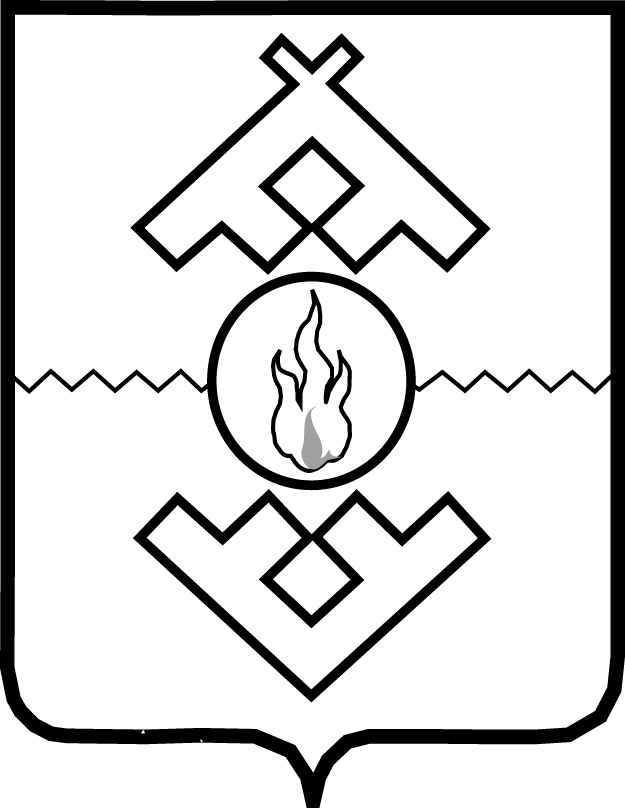 Администрация Ненецкого автономного округаПОСТАНОВЛЕНИЕот __ января 2018 г. № ___-пг. Нарьян-МарО внесении изменений в постановление Администрации Ненецкого автономного округа от 06.12.2016 № 386-пРуководствуясь статьей 275 Трудового кодекса Российской Федерации, Федеральным законом от 14.11.2002 № 161-ФЗ «О государственных 
и муниципальных унитарных предприятиях», законом Ненецкого автономного округа от 04.07.2016 № 228-ОЗ «Об управлении государственным имуществом Ненецкого автономного округа», Администрация Ненецкого автономного округа постановляет:Внести в Порядок назначения руководителей государственных унитарных предприятий и государственных учреждений Ненецкого автономного округа, утвержденный постановлением Администрации Ненецкого автономного округа от 06.12.2016 № 386-п (далее – Порядок), следующие изменения:1) дополнить пунктом 1.1 следующего содержания: 
«1.1. Порядок не распространяется на учреждения (предприятия) находящиеся за пределами муниципальных образований «Городской округ 
г. Нарьян-Мар» и «Городское поселение «Рабочий поселок Искателей». Назначение руководителей указанных учреждений (предприятий) осуществляется по решению руководителя исполнительного органа государственной власти Ненецкого автономного округа, в ведомственной принадлежности которого находится учреждение и (или) предприятие 
(далее – уполномоченный орган).»;2) в пункте 2 исключить слова «приоритетных сфер экономики Ненецкого автономного округа»;3) пункт 3 изложить в следующей редакции: «3. Уполномоченный орган, в течение 30 рабочих дней со дня появления вакантной должности руководителя учреждения (предприятия), представляет в структурное подразделение Аппарата Администрации Ненецкого автономного округа, осуществляющее полномочия по управлению государственной гражданской службой Ненецкого автономного округа 
(далее – структурное подразделение Аппарата), информацию о наличии указанной вакантной должности.»;4) абзац первый пункта 5 изложить в следующей редакции: 
«5. По результатам рассмотрения представленной информации губернатор Ненецкого автономного округа в течение 10 рабочих дней принимает одно из следующих решений:»;5) пункт 11 изложить в следующей редакции:«11. К работе комиссии в качестве членов комиссии с правом совещательного голоса могут привлекаться представители общественных советов при уполномоченных органах не являющиеся работниками учреждения (предприятия), на замещение должности руководителя которого проводится конкурс.»;6) пункт 23.1 дополнить предложением: «Губернатор Ненецкого автономного округа может принять решение о проведении конкурса повторно.»;7) абзац первый пункта 26 изложить в следующей редакции: 
«26. По результатам первого этапа конкурса комиссия не позднее чем за 15 календарных дней до начала второго этапа конкурса направляет в адрес претендентов решение комиссии о допуске к участию или об отказе в допуске к участию во втором этапе конкурса.»; 8) пункт 26.1 дополнить предложением: «При этом комиссия может рекомендовать губернатору Ненецкого автономного округа провести конкурс повторно.»;9) пункт 27 дополнить абзацем: «Второй этап конкурса проводится не позднее чем через 30 календарных дней после дня завершения приема документов для участия в конкурсе.»;10) пункт 33 изложить в следующей редакции: «33. Уполномоченный орган принимает решение о назначении победителя конкурса на должность руководителя предприятия (учреждения) в месячный срок со дня получения протокола конкурсной комиссии.».Настоящее постановление вступает в силу со дня его официального опубликования.Временно исполняющий обязанности губернатора Ненецкого автономного округа                                                   А.В. Цыбульский